Collaborative Writing StrategiesBefore starting your collaborative writing project, your group should agree on how to organize the writing process. Select from the five strategies below the one that applies best to your group – or develop your own strategy. Roles in collaborative writing are not carved into stone and can be changed regularly. ContactThe strategies above are an adaptation of Paul-Benjamin Lowry, Aaron Curtis, Michelle René Lowry (2004-01-01): Building a Taxonomy and Nomenclature of Collaborative Writing to Improve Interdisciplinary Research and Practice. The Journal of Business Communication (1973). 41 (1): 66–99. This document was created by Maximilian Köster / Digital Mobil @ FH Bielefeld; illustrations by Dennis Jegel. It is licensed under CC BY-SA 4.0. If you have questions or comments, please contact digitalmobil@fh-bielefeld.de. If you have questions or comments, please contact digitalmobil@fh-bielefeld.de. Bielefeld University of Applied Sciences, Digital Mobil @ FH Bielefeld, Interaktion 1, 33619 Bielefeld, GERMANY. Digital Mobil @ FH Bielefeld is funded by the German Academic Exchange Service (DAAD) and the Federal Ministry of Education and Research (BMBF). 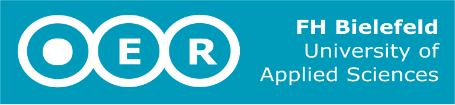 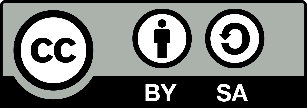 